Kombinerede skolerHvis privat gymnasie deltager, vil det altid være rektor for gymnasiet, der skal være daglig leder, jf. § 5, 2. sætning i LBK nr. 3 af 6. januar 2020 om private institutioner for gymnasiale uddannelser 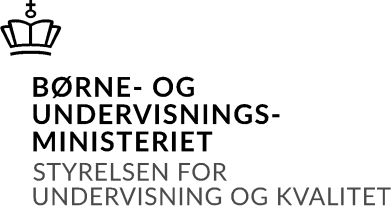 Paradigme for Årsrapporten 2020 for kombinerede skoler jf. bekendtgørelse om regnskab for efterskoler, frie fagskoler, friskoler og private grundskoler, private institutioner for gymnasiale uddannelser og kombinerede skoler § 3, stk. 4Der henvises til paradigme og vejledning for kombinerede skoler.(Den indsendte årsrapport til STUK må ikke indeholde budgettal eller personfølsomme data)Styrelsen for Undervisning og Kvalitet 04.11.2020Sagsnr.: 20/04307Årsrapportjanuar – 31. december 2020Skolekode og navn Generelle oplysninger om skolenLedelsespåtegning og ledelsens underskrifter samt bestyrelsens habilitetserklæringBestyrelse og forstander/skoleleder/rektor har dags dato behandlet og godkendt årsrapporten for regnskabsåret 2020 for [skolenavn]. Årsrapporten er udarbejdet i overensstemmelse med bekendtgørelse nr. 1102 af 4. november 2019 om regnskab for efterskoler, frie fagskoler, friskoler og private grundskoler, private institutioner for gymnasiale uddannelser og kombinerede skoler. I henhold til § 5, stk. 1 i regnskabsbekendtgørelsen tilkendegives det hermed:At årsrapporten er retvisende, dvs. at årsrapporten ikke indeholder væsentlige fejlinformationer eller udeladelser.At de dispositioner, som er omfattet af regnskabsaflæggelsen, er i overensstemmelse med meddelte bevillinger, love og andre forskrifter samt med indgåede aftaler og sædvanlig praksis.At der er etableret forretningsgange, der sikrer en økonomisk hensigtsmæssig forvaltning af de midler og ved driften af skolen, der er omfattet af årsrapporten.[Bynavn], den [dato måned 2021]Øverste lederEndvidere erklærer bestyrelsen på tro og love, at opfylde habilitetskravene i habilitetskravene i § 7, stk. 2 og 3, i lov om efterskoler og frie fagskoler, § 5, stk. 8 og 9, i lov om friskoler og private grundskoler, § 4, stk. 3 og 4, i lov om private institutioner for gymnasiale uddannelser[Bynavn], den [dato måned 2021]BestyrelseDen uafhængige revisors revisionspåtegningHer indsættes den uafhængige revisors revisionspåtegning, der afgives i overensstemmelse med den til enhver tid gældende standard, som er aftalt mellem Rigsrevisionen og FSR – danske revisorer.Den uafhængige revisors revisionspåtegning er opdelt i to: påtegning på årsregnskabet og udtalelse om ledelsesberetningen.[Bynavn], den [dato måned 2021]Ledelsesberetning inklusive hoved- og nøgletalHoved- og nøgletalAlle hovedtal skal være for regnskabsåret og de 4 foregående regnskabsår (t.kr.).Alle nøgletal skal være for regnskabsåret og de 4 foregående regnskabsår (kr.)HovedtalNøgletal Væsentligste aktiviteterAktiviteter folkeoplysningsvirksomhed (kun efterskoler)Årets økonomiske resultatUsikkerhed om fortsat drift (going concern) Usikkerhed ved indregning og målingUsædvanlige forholdHændelser efter regnskabsårets udløbForventninger til det kommende årVæsentlige økonomiske forbindelser med andre institutioner, der modtager offentlige tilskudTilskud til inklusion af elever med særlige behov i den almindelige undervisning (almene efterskoler og frie fagskoler) Tilskud til specialundervisning og anden specialpædagogiskbistand (almene efterskoler og frie fagskoler) Tilskud til specialundervisning og anden specialpædagogiskbistand (efterskoler og frie fagskoler godkendt med et samlet særligt undervisningstilbud - specialskoler) Tilskud til inklusion af elever med særlige behov i den almindelige undervisning (grundskoler)Tilskud til specialundervisning og anden specialpædagogiskbistand (grundskoler)RegnskabAnvendt regnskabspraksisRegnskabsgrundlagÅrsrapporten er udarbejdet i overensstemmelse med regnskabsbekendtgørelsen for efterskoler, frie fagskoler, friskoler og private grundskoler, private institutioner for gymnasiale uddannelser og kombinerede skoler. Årsrapporten er aflagt efter årsregnskabslovens bestemmelser for regnskabsklasse B virksomheder med de fravigelser som fremgår af regnskabsbekendtgørelsen. Årsregnskabet er aflagt efter samme regnskabspraksis som sidste år.Årsrapporten er aflagt i danske kroner. Regnskabspraksis for nedenstående poster skal kun beskrives, såfremt posterne er indregnet i regnskabet. Ændringer i anvendt regnskabspraksisGenerelt om indregning og målingLeasing Omregning af fremmed valutaResultatopgørelsen Omsætning Omkostninger Finansielle poster Balancen Immaterielle anlægsaktiverMaterielle anlægsaktiver Finansielle anlægsaktiver Varebeholdninger Tilgodehavender Periodeafgrænsningsposter (forudbetalte omkostninger) Værdipapirer EgenkapitalHensatte forpligtelser Gældsforpligtelser Finansielle instrumenter Periodeafgrænsningsposter (forudmodtagne indtægter) Pengestrømsopgørelse Pengestrøm fra driftsaktivitet Pengestrøm fra investeringsaktivitet Pengestrøm fra finansieringsaktivitet LikviderResultatopgørelse 1. januar – 31. decemberBalance pr. 31. decemberBalance pr. 31. decemberPengestrømsopgørelseNoterSærlige specifikationerEfterskoler, frie fagskoler og folkehøjskolerSengepladser Aktiviteter uden for loven Frie fagskolerKombineret ungdomsuddannelse - den samlede KUU-aktivitetFrie grundskolerBeregning af egendækning Regnskab for dagtilbud og heltidsskolefritidsordningDagtilbud – vuggestue og børnehaveHeltidsskolefritidsordning Særlige tilbud om grundskoleundervisning til visse tosprogede eleverSkolefritidsordning (0.-3. klasse) samt klubtilbud (skolefritidsordning) for børn fra 4. klassetrinPrivate gymnasierBeregning af egendækning Efterskoler, frie fagskoler, folkehøjskoler og friskoler og private grundskolerAdministrative opgaver for andre skoler Alle frie skoleområderÅrets modtagne donationer Tabel 1: Specifikation af alle donationer ekskl. momsTabel 2: Opgørelse af modtagne donationer i altLovgrundlag for kombinerede skolerMinisteriet for Børn, Undervisning og LigestillingPrivate gymnasier§ 3. Undervisningsministeren kan godkende, at en institution omfattet af denne lov kan varetage flere former for skole- og undervisningsvirksomhed efter denne lov, kombineret institution. Ministeren kan endvidere godkende, at en institution omfattet af denne lov også varetager skole- og undervisningsvirksomhed som fri kostskole og fri grundskole, kombineret institution. Frie grundskoler§ 5 a. Undervisningsministeren kan godkende, at en institution omfattet af denne lov også varetager skole- og undervisningsvirksomhed som fri kostskole, privat gymnasieskole og privat hf-kursus, kombineret institution. Efterskoler og frie fagskoler§ 12 b. Undervisningsministeren kan godkende, at en institution omfattet af denne lov kan varetage flere former for skole- og undervisningsvirksomhed efter denne lov, kombineret institution. Ministeren kan endvidere godkende, at en institution omfattet af denne lov også varetager skole- og undervisningsvirksomhed som fri grundskole, folkehøjskole, privat gymnasieskole og privat hf-kursus, kombineret institution. KulturministerietFolkehøjskoler§ 10. Kulturministeren kan godkende, at en folkehøjskole omfattet af denne lov som kombineret institution også varetager skole- og undervisningsvirksomhed som en efterskole, fri fagskole, fri grundskole eller privat gymnasieskole eller et privat hf-kursus.SkoletypePrivate institutioner for gymnasiale uddannelserFriskoler og private grundskolerEfterskolerFrie fagskolerFolkehøjskolerPrivate institutioner for gymnasiale uddannelser xxxxFriskoler og private grundskoler xxxxEfterskoler xxxxFrie fagskoler xxxxFolkehøjskoler xxxxSkoleSkolens kode og navnAdressePostnummer og byHjemstedskommune: xxxTelefonnummerE-mailHjemmesideCVR.-nr.Skolens adresser (ved flere afdelinger)BestyrelsenNavne og adresser på bestyrelsens medlemmermed angivelse af hvem der er formand og næstformandØverste lederNavn på forstander/skoleleder /rektorSkolens formålTekstBankforbindelseNavne på bankforbindelserRevisorRevisionsfirmaRevisor, MNE-nr.Adresser, postnummer og byCVR-nr.TelefonnummerE-mailNavnFormandNæstformandØvrige stemmeberettigede bestyrelsesmedlemmer[Revisionsfirma][CVR.-nr.][navn]   [statsautoriseret/registeret revisor] /MNE-nr.ResultatopgørelseOmsætningHeraf statstilskudOmkostningerResultat før finansielle posterFinansielle poster Årets resultatÅrets resultat eksklusiv særlige posterBalanceAnlægsaktiverOmsætningsaktiverBalancesumEgenkapitalHensatte forpligtelser Langfristede gældsforpligtelser Kortfristede gældsforpligtelser PengestrømsopgørelseDriftsaktivitetInvesteringsaktivitetFinansieringsaktivitetPengestrøm, netto Likvider, primoLikvider, ultimoResterende trækningsmulighed kassekreditResterende trækningsmulighed byggekreditVærdipapirer Samlet likviditet til rådighed ultimoOverskudsgrad (%)Overskudsgrad eksklusiv særlige poster (%)Likviditetsgrad (%)Soliditetsgrad (%)Finansieringsgrad (%)Efterskoler (Aktiviteter inden for loven)Antal årselever i regnskabsåret Antal årselever i kostafdeling i regnskabsåret Antal årselever i skoleår, der slutter i finansåretSamlet elevbetaling pr. årselevFrie fagskoler (Aktiviteter inden for loven)Antal årselever i regnskabsåret Antal årselever i kostafdeling i regnskabsåret Antal årselever i skoleår, der slutter i finansåretSamlet elevbetaling pr. årselevFrie grundskolerAntal elever i grundskolen pr. 5. septemberAntal elever i skolefritidsordningen pr. 5. september 0.-3. klasseAntal elever i kostafdeling pr. 5. septemberAntal årselever i grundskolen i regnskabsåretAntal årselever i skolefritidsordningen i regnskabsåret 0.-3. klasseGennemsnitligt antal årselever i skolefritidsordningen for 4. klasse og opefter i regnskabsåretAntal årselever i skolefritidsordningen i alt i regnskabsåretAntal årselever i kostafdelingen i regnskabsåretGennemsnitligt antal børn i dagtilbudSkolepenge pr. årselev inklusive tilskud til nedbringelse af skolepengeSkolefritidsordningsbetaling pr. årselevOpholdsbetaling pr. årselevDagtilbudsbetaling pr. barnÅrselever pr. lærerårsværk i grundskolenAntal årsværk i skolefritidsordningenAntal årsværk i dagtilbudÅrselever pr. årsværk i skolefritidsordningenLønomkostninger pr. årselev i skolefritidsordningenLønomkostninger pr. barn i dagtilbudOmkostninger til skolefritidsordningen pr. årselev i skolefritidsordningenOmkostninger til dagtilbud pr. gennemsnitligt antal børn i dagtilbudPrivate gymnasierAntal årselever heltidsuddannelser i regnskabsåretAntal årselever enkeltfag i regnskabsåretAntal årselever i alt i regnskabsåretAntal årselever i kostafdelingen i regnskabsåretSkolepenge pr. årselev inklusive tilskud til nedbringelse af skolepengeOpholdsbetaling pr. årselevFolkehøjskoler (Aktiviteter inden for loven)Antal årselever i regnskabsåret Antal årselever i kostafdeling i regnskabsåret Antal årselever i skoleår, der slutter i finansåretSamlet elevbetaling pr. årselevFællesAntal årselever i alt i regnskabsåret i altAktivitetsudviklingAntal årselever i alt i kostafdeling i regnskabsåretAntal lærerårsværk Heraf antal lærerårsværk ansat på højskoledelenAntal årsværk for øvrigt personale Antal årsværk i alt% ansat på særlige vilkår (sociale klausuler)Årselever pr. lærerårsværk Lærerlønomkostninger pr. årselev Øvrige lønomkostninger pr. årselevLønomkostninger i alt pr. årselev Undervisningsomkostninger pr. årselevEjendomsomkostninger pr. årselevKostafdelingsomkostninger pr. årselevAdministrationsomkostninger pr. årselevSamlede omkostninger pr. årselevSamlede omkostninger eksklusiv kostafdeling pr. årselevNoteÅrÅr-1kr.t.kr. eller kr.1Statstilskud2Skolepenge (elevbetaling m.v.)og betaling for pasningsordninger3Andre indtægter og tilskudOmsætning i alt4Lønomkostninger5Andre omkostninger Undervisning og pasningsordninger6Lønomkostninger7Andre omkostninger Ejendomsdrift8Lønomkostninger9Andre omkostninger Kostafdeling, kantinedrift og skolemadsordning10Lønomkostninger11Andre omkostninger Ledelse og administration m.v.Omkostninger i altResultat før finansielle poster12Finansielle indtægter m.v.13Finansielle omkostninger m.v.Finansielle poster i altÅrets resultat14Årets resultat eksklusiv særlige posterNoteÅrÅr-1kr.t.kr. eller kr.Aktiver15Immaterielle anlægsaktiverImmaterielle anlægsaktiver16Grunde og bygninger inkl. bygningsinstallationer16Indretning af lejede lokaler16Udstyr og inventar16Bus, traktorer og andre køretøjerForudbetalte og uafsluttede anlægsaktiverMaterielle anlægsaktiver17Finansielle anlægsaktiverAnlægsaktiver i alt18Varebeholdninger19Tilgodehavende skolepenge20Andre tilgodehavender21PeriodeafgrænsningsposterTilgodehavender22Værdipapirer 23Likvide beholdningerOmsætningsaktiver i altAktiver i altNoteÅrÅr-1kr.t.kr. eller kr.Passiver24Opskrivninger 25Egenkapital i øvrigtEgenkapital i alt26Hensatte forpligtelserHensatte forpligtelser i altGældsforpligtelser27Statslån28Kommunal gæld29Realkreditgæld30Gæld finansiel leasing31Andre langfristede gældsforpligtelser32Periodiseret anlægstilskudLangfristede gældsforpligtelser27-31Næste års afdrag på langfristede gældsforpligtelser 33Gæld til pengeinstitutter34Anden gæld35PeriodeafgrænsningsposterKortfristede gældsforpligtelserGældsforpligtelser i altPassiver i alt36Kontraktlige forpligtelser og eventualposter m. v.37Pantsætninger og sikkerhedsstillelserIUsikkerhed om fortsat driftIIUsikkerhed ved indregning og målingIIIUsædvanlige forholdIVHændelser efter regnskabsårets udløb ÅrÅr-1kr.t.kr. eller kr.Årets resultatReguleringer vedr. ikke kontante poster:Af- og nedskrivningerAndre ikke kontante posterÆndringer i driftskapital:Ændring i varebeholdningerÆndring i tilgodehavenderÆndring i kortfristede gældsforpligtelser eksklusive næste års afdrag på langfristede gældsforpligtelserPengestrømme fra driftsaktivitetKøb af anlægsaktiverSalg af anlægsaktiverÆndring af finansielle anlægsaktiverPengestrømme fra investeringsaktivitetOptagelse af nye lånAfdrag/indfrielse, statslån og kommunal gældAfdrag/indfrielse, realkreditgældAfdrag/indfrielse, gæld finansiel leasingAfdrag/indfrielse, andre langfristede gældsforpligtelserÆndring i periodiseret anlægstilskudPengestrømme fra finansieringsaktivitetPengestrøm, nettoLikvider primoLikvider ultimo Resterende trækningsmulighed kassekredit Resterende trækningsmulighed byggekreditVærdipapirerSamlet likviditet til rådighed ultimoNoteIUsikkerhed om fortsat driftIIUsikkerhed ved indregning og målingIIIUsædvanlige forholdIVHændelser efter regnskabsårets udløbHændelser efter regnskabsårets udløbÅrÅrÅr-1År-1kr.kr.t.kr. eller kr.t.kr. eller kr.11StatstilskudStatstilskudEfterskolerEfterskolerGrundtilskudGrundtilskudGeografisk skoletilskudGeografisk skoletilskudTaxametertilskud (driftstakst 1 og driftstakst 2)Taxametertilskud (driftstakst 1 og driftstakst 2)Bygningsgrundtilskud og bygningstilskudBygningsgrundtilskud og bygningstilskudTilskud til særligt prioriterede elevgrupper Tilskud til særligt prioriterede elevgrupper Tilskud til inklusion til elever med særlige behov (almene efterskoler)Tilskud til inklusion til elever med særlige behov (almene efterskoler)Tilskud til specialundervisning og anden specialpædagogisk bistand (almene efterskoler)Tilskud til specialundervisning og anden specialpædagogisk bistand (almene efterskoler)Tilskud til specialundervisning og anden specialpædagogisk bistand (skoler godkendt med et samlet særligt undervisningstilbud - specialskoler)Tilskud til specialundervisning og anden specialpædagogisk bistand (skoler godkendt med et samlet særligt undervisningstilbud - specialskoler)Særlige tilskud Særlige tilskud Øvrige statstilskudØvrige statstilskudFrie fagskolerFrie fagskolerGrundtilskudGrundtilskudDriftstilskud og supplerende tilskudDriftstilskud og supplerende tilskudBygningsgrundtilskud og bygningstilskudBygningsgrundtilskud og bygningstilskudTilskud til særligt prioriterede elevgrupperTilskud til særligt prioriterede elevgrupperTilskud til inklusion til elever med særlige behov (almene frie fagskoler)Tilskud til inklusion til elever med særlige behov (almene frie fagskoler)Tilskud til specialundervisning og anden specialpædagogisk bistand (almene frie fagskoler)Tilskud til specialundervisning og anden specialpædagogisk bistand (almene frie fagskoler)Tilskud til specialundervisning og anden specialpædagogisk bistand (skoler godkendt med et samlet særligt undervisningstilbud - specialskoler)Tilskud til specialundervisning og anden specialpædagogisk bistand (skoler godkendt med et samlet særligt undervisningstilbud - specialskoler)NoteÅrÅr-11Fortsatkr.t.kr. eller kr.Tilskud kombineret ungdomsuddannelse (KUU)Særlige tilskud Øvrige statstilskudFrie grundskolerGrundtilskudUndervisningstilskudFællesudgiftstilskudBygningstilskudTilskud til skolefritidsordning 0.-3. klasseTilskud til inklusion til elever med særlige behov i den almindelige undervisningTilskud til specialundervisning og anden specialpædagogisk bistand Tilskud til personlig assistanceTilskud til kostafdelingerSærlige tilskud Øvrige statstilskud Private gymnasierGrundtilskudUndervisningstilskudFællesudgiftstilskudBygningstilskudTilskud til introduktionskurserTilskud til brobygning til gymnasiale uddannelserTilskud til svært handicappedeSærlige tilskud til institutions specialpædagogiske bistand til støtte til elever og kursisterTilskud til henviste eleverTilskud til kost og logi, kostafdelingSærlige tilskud Øvrige statstilskud FolkehøjskolerGrundtilskudDriftstilskud/Taxametertilskud Tilskud til særligt prioriterede elevgrupperTilskud til svært handicappedeTilskud til specialundervisning og anden specialpædagogisk bistandSærlige tilskud Øvrige statstilskud I alt NoteÅrÅr-1År-11Fortsatkr.t.kr. eller kr.t.kr. eller kr.Frie grundskolerTilskud til støtteundervisning i dansk af tosprogede elever (fra Fordelingssekretariatet)Tilskud til kompensation til tyske mindretalsskoler (fra Deutscher Schul- und Sprachverein)Tilskud til tyske mindretalsskoler (fra Deutscher Schul und Sprachverein)I alt2Skolepenge (elevbetaling m.v.) og betaling for pasningsordningerSkolepenge (elevbetaling m.v.) og betaling for pasningsordningerEfterskolerEfterskolerElevbetalingElevbetalingStatslig elevstøtteStatslig elevstøtteIndividuel supplerende elevstøtte Individuel supplerende elevstøtte Kommunal betaling for deltagere omfattet af lov om aktiv beskæftigelsesindsatsKommunal betaling for deltagere omfattet af lov om aktiv beskæftigelsesindsatsBetaling for materialer, ekskursioner, rejser m.v.Betaling for materialer, ekskursioner, rejser m.v.Frie fagskolerFrie fagskolerElevbetalingElevbetalingElevstøtte til elever under 18 årElevstøtte til elever under 18 årKommunal betaling for deltagere omfattet af lov om aktiv beskæftigelsesindsatsKommunal betaling for deltagere omfattet af lov om aktiv beskæftigelsesindsatsBetaling for materialer, ekskursioner, rejser m.v.Betaling for materialer, ekskursioner, rejser m.v.Frie grundskolerFrie grundskolerSkolepenge, netto Skolepenge, netto Tilskud til nedbringelse af skolepenge (fra Fordelingssekretariatet eller Deutscher Schul und Sprachverein)Tilskud til nedbringelse af skolepenge (fra Fordelingssekretariatet eller Deutscher Schul und Sprachverein)Skolefritidsordningsbetaling, netto 0.-3. klasse Skolefritidsordningsbetaling, netto 0.-3. klasse Tilskud til nedbringelse af skolefritidsordningsbetaling 0.-3. klasse (fra Fordelingssekretariatet eller Deutscher Schul und Sprachverein)Tilskud til nedbringelse af skolefritidsordningsbetaling 0.-3. klasse (fra Fordelingssekretariatet eller Deutscher Schul und Sprachverein)Klubtilbudsbetaling (skolefritidsordning) for børn fra 4. klassetrinKlubtilbudsbetaling (skolefritidsordning) for børn fra 4. klassetrinOpholdsbetaling fra forældre, netto Opholdsbetaling fra forældre, netto Opholdsbetaling fra offentlige myndigheder Opholdsbetaling fra offentlige myndigheder Tilskud til nedbringelse af opholdsbetaling (fra Fordelingssekretariatet)Tilskud til nedbringelse af opholdsbetaling (fra Fordelingssekretariatet)Dagtilbudsbetaling Dagtilbudsbetaling HeltidsskolefritidsordningsbetalingHeltidsskolefritidsordningsbetalingBetaling for materialer, ekskursioner, rejser m.v. Betaling for materialer, ekskursioner, rejser m.v. IndskrivningsgebyrerIndskrivningsgebyrerNoteÅrÅrÅr-1År-1År-12FortsatFortsatkr.kr.t.kr. eller kr.t.kr. eller kr.t.kr. eller kr.Private gymnasierPrivate gymnasierElev/kursistbetalinger, netto Elev/kursistbetalinger, netto Tilskud til friplads (fra Friplads- og vikarkassen for private gymnasier)Tilskud til friplads (fra Friplads- og vikarkassen for private gymnasier)Opholdsbetaling fra forældre, netto Opholdsbetaling fra forældre, netto Opholdsbetaling fra offentlige myndighederOpholdsbetaling fra offentlige myndighederTilskud til opholdsstøtte (kostelever under 18 år)Tilskud til opholdsstøtte (kostelever under 18 år)Betaling for materialer, ekskursioner, rejser m.v. Betaling for materialer, ekskursioner, rejser m.v. IndskrivningsgebyrerIndskrivningsgebyrerFolkehøjskolerFolkehøjskolerKurser på mere end 2 ugers varighedKurser på mere end 2 ugers varighedKurser på mindre end 2 ugers varighed Kurser på mindre end 2 ugers varighed Statslig elevstøtte for elever under 18 år på ungdomshøjskolerStatslig elevstøtte for elever under 18 år på ungdomshøjskolerKommunal betaling for deltagere omfattet af lov om aktiv beskæftigelsesindsatsKommunal betaling for deltagere omfattet af lov om aktiv beskæftigelsesindsatsBetaling for materialer, ekskursioner, rejser m.v.Betaling for materialer, ekskursioner, rejser m.v.I altI altNoteÅrÅrÅrÅr-1År-1År-1År-1kr.kr.kr.t.kr. eller kr.t.kr. eller kr.t.kr. eller kr.t.kr. eller kr.3Andre indtægter og tilskudAndre indtægter og tilskudAndre indtægter og tilskudAndre indtægter og tilskudAktiviteter inden for lovenAktiviteter inden for lovenAktiviteter inden for lovenAktiviteter inden for lovenLejeindtægter fra lokaler m.v.Lejeindtægter fra lokaler m.v.Lejeindtægter fra lokaler m.v.Lejeindtægter fra lokaler m.v.Lejeindtægter fra boliger, boligbidrag m.v. Lejeindtægter fra boliger, boligbidrag m.v. Lejeindtægter fra boliger, boligbidrag m.v. Lejeindtægter fra boliger, boligbidrag m.v. Ansattes betaling for lys, varme m.v.Ansattes betaling for lys, varme m.v.Ansattes betaling for lys, varme m.v.Ansattes betaling for lys, varme m.v.Ansattes betaling for kostAnsattes betaling for kostAnsattes betaling for kostAnsattes betaling for kostSalg fra kostafdeling/kantineSalg fra kostafdeling/kantineSalg fra kostafdeling/kantineSalg fra kostafdeling/kantineBetaling for skolemadBetaling for skolemadBetaling for skolemadBetaling for skolemadKontingent skolekredsmedlemmerKontingent skolekredsmedlemmerKontingent skolekredsmedlemmerKontingent skolekredsmedlemmerDonationer efterskoler, frie fagskoler, frie grundskoler, private gymnasier og folkehøjskolerDonationer efterskoler, frie fagskoler, frie grundskoler, private gymnasier og folkehøjskolerDonationer efterskoler, frie fagskoler, frie grundskoler, private gymnasier og folkehøjskolerDonationer efterskoler, frie fagskoler, frie grundskoler, private gymnasier og folkehøjskolerDonationer skolefritidsordningDonationer skolefritidsordningDonationer skolefritidsordningDonationer skolefritidsordningDonationer, dagtilbudDonationer, dagtilbudDonationer, dagtilbudDonationer, dagtilbudDonationer, heltidsskolefritidsordningen (tidlig start i skolefritidsordning/vippeordning)Donationer, heltidsskolefritidsordningen (tidlig start i skolefritidsordning/vippeordning)Donationer, heltidsskolefritidsordningen (tidlig start i skolefritidsordning/vippeordning)Donationer, heltidsskolefritidsordningen (tidlig start i skolefritidsordning/vippeordning)Donationer, særlige tilbud om grundskoleundervisning til visse tosprogede eleverDonationer, særlige tilbud om grundskoleundervisning til visse tosprogede eleverIndtægter ved administrative opgaver for andre skolerIndtægter ved administrative opgaver for andre skolerIndtægter ved administrative opgaver for andre skolerKommunale tilskud efterskoler, frie fagskolerKommunale tilskud efterskoler, frie fagskolerKommunale tilskud efterskoler, frie fagskolerKommunale tilskud, SFO 4. klasse og opefterKommunale tilskud, SFO 4. klasse og opefterKommunale tilskud, SFO 4. klasse og opefterKommunale tilskud, dagtilbudKommunale tilskud, dagtilbudKommunale tilskud, dagtilbudKommunale tilskud, dagtilbudKommunale tilskud, heltidsskolefritidsordningenKommunale tilskud, heltidsskolefritidsordningenKommunale tilskud, heltidsskolefritidsordningenKommunale tilskud, heltidsskolefritidsordningenKommunale tilskud, særlige tilbud om grundskoleundervisning til visse tosprogede eleverKommunale tilskud, særlige tilbud om grundskoleundervisning til visse tosprogede eleverKommunale tilskud, særlige tilbud om grundskoleundervisning til visse tosprogede eleverKommunale tilskud, støttekrævende elever i grundskolenKommunale tilskud, støttekrævende elever i grundskolenKommunale tilskud, støttekrævende elever i grundskolenKommunale tilskud, støttekrævende elever i grundskolenKommunale tilskud, støttekrævende elever i skolefritidsordningKommunale tilskud, støttekrævende elever i skolefritidsordningKommunale tilskud, støttekrævende elever i skolefritidsordningKommunale tilskud, støttekrævende elever i skolefritidsordningKommunale tilskud skolefritidsordning (0.-3. klasse)Kommunale tilskud skolefritidsordning (0.-3. klasse)Kommunale tilskud skolefritidsordning (0.-3. klasse)Kommunale tilskud skolefritidsordning (0.-3. klasse)Kommunale tilskud, øvrige, frie grundskoler, private gymnasier og folkehøjskoler Kommunale tilskud, øvrige, frie grundskoler, private gymnasier og folkehøjskoler Kommunale tilskud, øvrige, frie grundskoler, private gymnasier og folkehøjskoler Kommunale tilskud, øvrige, frie grundskoler, private gymnasier og folkehøjskoler Tilskud til efter- og videreuddannelseTilskud til efter- og videreuddannelseTilskud til efter- og videreuddannelseTilskud til efter- og videreuddannelseØvrige indtægter Øvrige indtægter Øvrige indtægter Øvrige indtægter Efterskoler, frie fagskoler og folkehøjskolerEfterskoler, frie fagskoler og folkehøjskolerEfterskoler, frie fagskoler og folkehøjskolerEfterskoler, frie fagskoler og folkehøjskolerAktiviteter uden for lovenAktiviteter uden for lovenAktiviteter uden for lovenAktiviteter uden for lovenIndtægter fra kurser uden for loven Indtægter fra kurser uden for loven Indtægter fra kurser uden for loven Indtægter fra kurser uden for loven Lejeindtægter fra bygninger, lokaler og arealer Lejeindtægter fra bygninger, lokaler og arealer Lejeindtægter fra bygninger, lokaler og arealer Lejeindtægter fra bygninger, lokaler og arealer Øvrige indtægter fra anden virksomhedØvrige indtægter fra anden virksomhedØvrige indtægter fra anden virksomhedØvrige indtægter fra anden virksomhedI altI altI altI altNoteÅrÅr-1kr.t.kr. eller kr.4Lønomkostninger undervisning og pasningsordningerUndervisning inklusive kurserLøn og lønafhængige omkostninger Lønrefusioner Tilskud efter lov om barselsudligning Tilskud fra vikarpuljen frie grundskoler (fra Fordelingssekretariatet) Tilskud til vikarudgifter private gymnasier (fra Friplads- og vikarkassen for private gymnasier) Tilskud til sygeundervisning frie grundskoler (fra Fordelingssekretariatet) Tilskud til sygeundervisning af elever private gymnasier (fra Friplads- og vikarkassen for private gymnasier)Tilskud til særlige lærerlønudgifter fx fratrædelsesordning frie grundskoler (fra Fordelingssekretariatet) Tilskud til fratrædelsesordning private gymnasier (fra Friplads- og vikarkassen for private gymnasier) Tilskud til pædagogikum private gymnasier (fra Friplads- og vikarkassen for private gymnasier)Tilskud til vikarudgifter folkehøjskoler (fra Folkehøjskolernes Forening) SkolefritidsordningLøn og lønafhængige omkostninger Lønrefusioner Tilskud efter lov om barselsudligning Tilskud fra vikarpuljen (fra Fordelingssekretariatet)DagtilbudLøn og lønafhængige omkostninger Lønrefusioner Tilskud efter lov om barselsudligning HeltidsskolefritidsordningLøn og lønafhængige omkostninger Lønrefusioner Tilskud efter lov om barselsudligning Særlige tilbud om grundskoleundervisning til visse tosprogede eleverLøn og lønafhængige omkostningerLønrefusionerTilskud efter lov om barselsudligningI altNoteÅrÅr-1kr.t.kr. eller kr.5Andre omkostninger undervisning og pasningsordningerUndervisningOverenskomst med udbyder af erhvervsuddannelserUndervisningsmaterialer inklusiv bøger m.v.FotokopieringLejrskoler, rejser, ekskursioner Befordringsudgifter inkl. drift af busser, nettoBefordring mellem skole og hjem frie grundskolerPædagogiske kurserVederlag til tilsynsførende grundskolenTjenesterejserInventar og udstyr, leje og leasing Inventar og udstyr, småanskaffelser Inventar og udstyr, vedligeholdelse Immaterielle anlægsaktiver, afskrivningerInventar og udstyr, afskrivninger IT-omkostningerKøb af hjælpemidler til elever med særlige behov efterskoler, frie grundskoler og folkehøjskolerØvrige omkostningerSkolefritidsordningMaterialerMad og drikkevarerPædagogiske kurserTjenesterejserInventar og udstyr, leje og leasing Inventar og udstyr, småanskaffelser Inventar og udstyr, vedligeholdelse Immaterielle anlægsaktiver, afskrivningerInventar og udstyr, afskrivninger IT-omkostningerØvrige omkostningerDagtilbudMaterialerMad og drikkevarerPædagogiske kurserTjenesterejserInventar og udstyr, leje og leasing Inventar og udstyr, småanskaffelser Inventar og udstyr, vedligeholdelse Immaterielle anlægsaktiver, afskrivningerInventar og udstyr, afskrivninger IT-omkostningerØvrige omkostningerNote   FortsatÅrÅr-15kr.t.kr. eller kr.HeltidsskolefritidsordningMaterialerMad og drikkevarerPædagogiske kurserTjenesterejserInventar og udstyr, leje og leasing Inventar og udstyr, småanskaffelser Inventar og udstyr, vedligeholdelse Immaterielle anlægsaktiver, afskrivningerInventar og udstyr, afskrivninger IT-omkostningerØvrige omkostningerSærlige tilbud om grundskoleundervisning til visse tosprogede eleverMaterialerMad og drikkevarerPædagogiske kurserTjenesterejserInventar og udstyr, leje og leasing Inventar og udstyr, småanskaffelser Inventar og udstyr, vedligeholdelse Immaterielle anlægsaktiver, afskrivningerInventar og udstyr, afskrivningerIT-omkostningerFx abonnementer, licenser og programmerØvrige omkostningerFx tab ved salg af materielle anlægsaktiver.I altNoteÅrÅr-1kr.t.kr. eller kr.6Lønomkostninger ejendomsdriftLøn og lønafhængige omkostninger Lønrefusioner Tilskud efter lov om barselsudligning Tilskud fra vikarpuljen (fra Fordelingssekretariatet)I alt77Andre omkostninger ejendomsdriftAndre omkostninger ejendomsdriftLejeomkostninger bygninger og arealerLejeomkostninger bygninger og arealerTimelejemål Timelejemål Ejendomsskatter Ejendomsskatter EjendomsforsikringerEjendomsforsikringerAlarmerAlarmerVarme, el og vand inklusive tilhørende afgifterVarme, el og vand inklusive tilhørende afgifterRengøring og renovationRengøring og renovationKurserKurserTjenesterejserTjenesterejserInventar og udstyr, leje og leasing Inventar og udstyr, leje og leasing Inventar og udstyr, småanskaffelser Inventar og udstyr, småanskaffelser Bygninger, indretning af lejede lokaler, inventar og udstyr, vedligeholdelse Bygninger, indretning af lejede lokaler, inventar og udstyr, vedligeholdelse Bygninger, indretning af lejede lokaler, inventar og udstyr, afskrivninger Bygninger, indretning af lejede lokaler, inventar og udstyr, afskrivninger Øvrige omkostningerØvrige omkostningerSkolefritidsordning (0.-3. klasse) samt klubtilbud (skolefritidsordning) for børn fra 4. klassetrinSkolefritidsordning (0.-3. klasse) samt klubtilbud (skolefritidsordning) for børn fra 4. klassetrinLejeomkostningerLejeomkostningerDagtilbudDagtilbudLejeomkostningerLejeomkostningerI altI alt8Lønomkostninger kostafdeling, kantinedrift og skolemadsordningLøn og lønafhængige omkostninger LønrefusionerTilskud efter lov om barselsudligning Tilskud fra vikarpuljen (fra Fordelingssekretariatet)I altNoteNoteÅrÅrÅr-1År-1kr.kr.t.kr. eller kr.t.kr. eller kr.9Andre omkostninger kostafdeling, kantinedrift og skolemadsordningAndre omkostninger kostafdeling, kantinedrift og skolemadsordningMadvarerMadvarerFritidsaktiviteter/weekendarrangementerFritidsaktiviteter/weekendarrangementerKurserKurserTjenesterejserTjenesterejserLeje eller leasing af udstyr og inventarLeje eller leasing af udstyr og inventarSmåanskaffelser af udstyr og inventarSmåanskaffelser af udstyr og inventarVedligeholdelse af udstyr og inventarVedligeholdelse af udstyr og inventarAfskrivninger af udstyr og inventarAfskrivninger af udstyr og inventarØvrige omkostningerØvrige omkostningerI altI alt10Lønomkostninger ledelse og administrationLøn og lønafhængige omkostninger Lønrefusioner Tilskud efter lov om barselsudligning Tilskud fra vikarpuljen (fra Fordelingssekretariatet) I alt11Andre omkostninger ledelse og administrationRevisionRegnskabsmæssig assistanceAndre konsulentydelserForsikringerMarkedsføringOmkostninger ved ansættelse af personalePersonaleomkostninger BestyrelsesomkostningerKurserTjenesterejserLovpligtige afgifter personaleRepræsentationKontorartikler, porto og telefonKontingent til skoleforeningerEgendæknings- og administrationsbidrag private gymnasier (Friplads- og vikarkassen for private gymnasier)Vikarkassebidrag grundskolen (Fordelingssekretariatet)Inventar og udstyr, leje og leasing Inventar og udstyr, småanskaffelser Inventar og udstyr, vedligeholdelse Immaterielle anlægsaktiver, afskrivningerInventar og udstyr, afskrivninger IT-omkostningerNoteFortsatÅrÅr-111kr.t.kr. eller kr.Tab på skolepenge Omkostninger til folkeoplysningsvirksomhedØvrige omkostningerI alt12Finansielle indtægter m.v.Renteindtægter, bankindeståender m.v.Gevinst ved indfrielse af afledte finansielle instrumenter Renter og udbytter, værdipapirer Realiserede og urealiserede kursgevinster af værdipapirerI alt13Finansielle omkostninger m.v.Renteudgifter, pengeinstitutterPrioritetsrenter Tab ved indfrielse af afledte finansielle instrumenter Øvrige renteudgifter m.v.Realiserede og urealiserede kurstab af værdipapirerSkolefritidsordning (0.-3. klasse) samt klubtilbud (skolefritidsordning) for børn fra 4. klassetrinPrioritetsrenter DagtilbudPrioritetsrenter I alt14Særlige poster Årets resultat, jf. resultatopgørelsenSærlige indtægterTekst (note x)Tekst (note x)Tekst (note x)Særlige omkostningerTekst (note x)Tekst (note x)Tekst (note x)Årets resultat eksklusiv særlige posterNoteÅrÅr-1kr.t.kr. eller kr.15Immaterielle anlægsaktiverKostpris primoDet skal oplyses, hvilken type af immaterielle anlægsaktiver posten vedrører.Tilgang i årets løb Afgang i årets løb Kostpris ultimoAkkumulerede af- og nedskrivninger primoÅrets af- og nedskrivningerTilbageførte afskrivninger på afhændede aktiverAkkumulerede af- og nedskrivninger ultimoRegnskabsmæssig værdi ultimoNote16Materielle anlægsaktiverGrunde og bygninger Indretningaf lejede lokalerInventar og udstyr Bus, traktorer og andre køretøjerKostpris primoTilgang i årets løb Afgang i årets løb Kostpris ultimoOpskrivninger primoÅrets opskrivningerTilbageførte opskrivningerOpskrivninger ultimoAkkumulerede af- og nedskrivninger primoÅrets af- og nedskrivningerTilbageførte afskrivninger på afhændede aktiverAkkumulerede af- og nedskrivninger ultimoRegnskabsmæssig værdi ultimoRegnskabsmæssig værdi ultimo eksklusiv opskrivningerHeraf regnskabsmæssig værdi af finansielt leasede aktiverOffentlig ejendomsvurdering (gældende jf. skat.dk – dato angives)Værdien af afsluttede ikke vurderede ny- og om-/tilbygningerNoteÅrÅr-1kr.t.kr. eller kr.17Finansielle anlægsaktiverDeposita Afledte finansielle instrumenter (positiv dagsværdi)I alt18VarebeholdningerVarebeholdning artVarebeholdning artVarebeholdning artI alt19Tilgodehavende skolepengeTilgodehavende skolepengeHensat til tab på tilgodehavende skolepengeI alt20Andre tilgodehavenderMellemregning med ministeriet Mellemregning med kommunen Tilgodehavende lønrefusioner fra staten, kommunen og andreAndre tilgodehavenderI alt21Periodeafgrænsningsposter (omkostninger)Forudbetalte lønningerForudbetalt lejeAndre forudbetalingerI alt22VærdipapirerAktier i pengeinstitutterAndele i forsyningsvirksomhederObligationer typeObligationer typeObligationer typeI altNoteÅrÅr-1kr.t.kr. eller kr.23Likvide beholdningerKassebeholdningerIndeståender i pengeinstitutterAftalekonti,I alt24OpskrivningerSaldo primoÅrets opskrivningerTilbageførsel af opskrivningerSaldo ultimo25Egenkapital i øvrigtSaldo primoNettoeffekt ved rettelse af væsentlige fejlNettoeffekt ved ændringer i regnskabspraksisÅrets resultatVærdiregulering af afledte finansielle instrumenterØvrige bevægelserSaldo ultimo26Hensatte forpligtelserSaldo primoÅrets reguleringSaldo ultimo27StatslånRente- og afdragsfrie statslånStatslån i øvrigt(rentesats og restløbetid oplyses)I altAfdrag næste årRestgæld efter 1 årNoteNoteÅrÅrÅr-1År-1kr.kr.t.kr. eller kr.t.kr. eller kr.28Kommunal gældKommunal gældRente- og afdragsfri kommunal gældRente- og afdragsfri kommunal gældKommunal gæld i øvrigt (rentesats og restløbetid oplyses)Kommunal gæld i øvrigt (rentesats og restløbetid oplyses)I altI altAfdrag næste årAfdrag næste årRestgæld efter 1 årRestgæld efter 1 år29RealkreditgældRealkreditgæld (lånetype, rentesats og restløbetid oplyses)Realkreditgæld (lånetype, rentesats og restløbetid oplyses)Afledte finansielle instrumenterTab/gevinst ved indfrielse af finansielle instrumenter, ved reel låneomlægning af sammenlignelige lån (amortiseret)I altAfdrag næste årRestgæld efter 1 år30Gæld finansiel leasingGæld finansiel leasing (type, rentesats og restløbetid oplyses)Gæld finansiel leasing (type, rentesats og restløbetid oplyses)I altAfdrag næste årRestgæld efter 1 år31Andre langfristede gældsforpligtelserAndre langfristede gældsforpligtelserSkyldige indefrosne feriemidlerSkyldige indefrosne feriemidlerÅrets forudmodtagne donationer (Til forbrug efter 1 år)Årets forudmodtagne donationer (Til forbrug efter 1 år)Resterende andel af forudmodtagne donationer fra tidligere årResterende andel af forudmodtagne donationer fra tidligere årAndre langfristede gældsforpligtelser (type oplyses)Andre langfristede gældsforpligtelser (type oplyses)Fx deposita eleverFx deposita eleverAndre langfristede gældsforpligtelser (type, rentesats og restløbetid oplyses)Andre langfristede gældsforpligtelser (type, rentesats og restløbetid oplyses)I altI altAfdrag næste årAfdrag næste årRestgæld efter 1 årRestgæld efter 1 årNoteNoteÅrÅrÅr-1År-1kr.kr.t.kr. eller kr.t.kr. eller kr.32Periodiseret anlægstilskudPeriodiseret anlægstilskudSaldo primoSaldo primoÅrets modtagne donationerÅrets modtagne donationerÅrets indtægtsførselÅrets indtægtsførselI altI alt33Gæld til pengeinstitutterOplysning om kassekredit maksimum.Anvendt kassekredit ultimo (pr. 31. december)Resterende trækningsmulighed kassekreditOplysning om byggekredit maksimumAnvendt byggekredit ultimo (pr. 31. december) Resterende trækningsmulighed byggekreditI alt34Anden gældMellemregning med ministeriet Skyldig lønSkyldig A-skat og AM-bidragSkyldig ATP, øvrige sociale bidrag og feriepenge Skyldig feriepengeforpligtelse Skyldige indefrosne feriemidlerUforbrugt individuel supplerende elevstøtteDeposita eleverAnden gældI alt35Periodeafgrænsningsposter (indtægter)Forudmodtagne statstilskud Forudmodtagne kommunale tilskudForudmodtagne elevbetalingerForudmodtagne deltagerbetalinger på kurserForudmodtagne donationer (Til forbrug i det kommende år)Andre forudmodtagne indtægterI altNoteÅrÅr-1kr.t.kr. eller kr.36Kontraktlige forpligtelser og eventualposter m. v.Eventualforpligtelser specificeres.Eventualforpligtelser specificeres.Eventualforpligtelser specificeres.Eventualforpligtelser specificeres.Eventualforpligtelser specificeres.Lejeforpligtelser specificeres.Lejeforpligtelser specificeres.Lejeforpligtelser specificeres.Lejeforpligtelser specificeres.Lejeforpligtelser specificeres.Leasingforpligtelser operationel leasing specificeres med restydelse og løbetid.Leasingforpligtelser operationel leasing specificeres med restydelse og løbetid.Leasingforpligtelser operationel leasing specificeres med restydelse og løbetid.Leasingforpligtelser operationel leasing specificeres med restydelse og løbetid.Leasingforpligtelser operationel leasing specificeres med restydelse og løbetid.Leasingforpligtelser finansiel leasing specificeres med restydelse og løbetid, hvis leasingforpligtelser ikke er indregnet i årsregnskabet.Leasingforpligtelser finansiel leasing specificeres med restydelse og løbetid, hvis leasingforpligtelser ikke er indregnet i årsregnskabet.Leasingforpligtelser finansiel leasing specificeres med restydelse og løbetid, hvis leasingforpligtelser ikke er indregnet i årsregnskabet.Leasingforpligtelser finansiel leasing specificeres med restydelse og løbetid, hvis leasingforpligtelser ikke er indregnet i årsregnskabet.Leasingforpligtelser finansiel leasing specificeres med restydelse og løbetid, hvis leasingforpligtelser ikke er indregnet i årsregnskabet.37Pantsætninger og sikkerhedsstillelserPantsætninger specificeres.Pantsætninger specificeres.Pantsætninger specificeres.Pantsætninger specificeres.Pantsætninger specificeres.Sikkerhedsstillelser specificeres.Sikkerhedsstillelser specificeres.Sikkerhedsstillelser specificeres.Sikkerhedsstillelser specificeres.Sikkerhedsstillelser specificeres.20xx20xx-120xx-220xx-320xx-4Antal sengepladserLøbende ydelse pr. sengeplads20xx20xx-120xx-220xx-320xx-4Indtægter uden for lovenLønomkostninger:Andel af lønomkostninger, undervisning Andel af lønomkostninger, ejendomsdrift Andel af lønomkostninger, kostafdeling Andel af lønomkostninger, administration Andel af lønomkostninger i altAndre omkostninger:Andel af andre omkostninger, undervisning Andel af andre omkostninger, ejendomsdrift Andel af andre omkostninger, kostafdeling Andel af andre omkostninger, administration Andel af andre omkostninger i altResultat20xx20xx-120xx-220xx-320xx-4Årselever KUU, samletFordeling af tilskud mellem institutionerStatstilskud i altStatstilskud fordeles således:Andel af tilskud til administrationen som tovholder, jf. samarbejdsaftalenAndel af tilskud videreført til samarbejdende institutionerOmkostninger eksterne parterFordelt i altIkke fordelt tilskudResultat for den samlede KUU-aktivitetStatstilskudAfholdte direkte og indirekte omkostninger:AdministrationLøn undervisningØvrige omkostninger undervisningOmkostninger i altResultatÅrÅr-1kr.t.kr. eller kr.Skolepenge, netto (note 2)Skolepenge, netto (note 2)Skolepenge, netto (note 2)Tilskud til nedbringelse af skolepenge (fra Fordelingssekretariatet eller Deutscher Schul- und Sprachverein) (note 2)Tilskud til nedbringelse af skolepenge (fra Fordelingssekretariatet eller Deutscher Schul- und Sprachverein) (note 2)Tilskud til nedbringelse af skolepenge (fra Fordelingssekretariatet eller Deutscher Schul- und Sprachverein) (note 2)Betaling for materialer, ekskursioner, rejser mv. (note 2)Indskrivningsgebyrer (note 2)Betaling for materialer, ekskursioner, rejser mv. (note 2)Indskrivningsgebyrer (note 2)Betaling for materialer, ekskursioner, rejser mv. (note 2)Indskrivningsgebyrer (note 2)Tilskud til kompensation til tyske mindretalsskoler (fra Deutscher Schul- und Sprachverein) (note 1Tilskud til kompensation til tyske mindretalsskoler (fra Deutscher Schul- und Sprachverein) (note 1Tilskud til kompensation til tyske mindretalsskoler (fra Deutscher Schul- und Sprachverein) (note 1Tilskud til tyske mindretalsskoler (fra Deutscher Schul- und Sprachverein) (note 1) Tilskud til tyske mindretalsskoler (fra Deutscher Schul- und Sprachverein) (note 1) Tilskud til tyske mindretalsskoler (fra Deutscher Schul- und Sprachverein) (note 1) Fra note 3 Andre indtægter og tilskud medtagesFra note 3 Andre indtægter og tilskud medtagesFra note 3 Andre indtægter og tilskud medtagesLejeindtægter fra lokalerLejeindtægter fra lokalerLejeindtægter fra lokalerSalg fra kostafdeling/kantineSalg fra kostafdeling/kantineSalg fra kostafdeling/kantineBetaling for skolemadBetaling for skolemadBetaling for skolemadKontingent skolekredsmedlemmer og lignendeKontingent skolekredsmedlemmer og lignendeKontingent skolekredsmedlemmer og lignendeDonationer, grundskolen Donationer, grundskolen Donationer, grundskolen Øvrige indtægterØvrige indtægterØvrige indtægterAndre indtægter i altFinansielle indtægter m.v. Finansielle indtægter m.v. Finansielle indtægter m.v. Egendækning i altEgendækning i altEgendækning i altAntal årselever i grundskolen i regnskabsåret Antal årselever i grundskolen i regnskabsåret Antal årselever i grundskolen i regnskabsåret Egendækning pr. årselevEgendækning pr. årselevEgendækning pr. årselevMinimum egendækning pr. årselev Minimum egendækning pr. årselev Minimum egendækning pr. årselev 6.4766.306ÅrÅr-1kr.t.kr. eller kr.Dagtilbudsbetaling (note 2)Dagtilbudsbetaling (note 2)Dagtilbudsbetaling (note 2)Donationer, dagtilbud (note 3)Donationer, dagtilbud (note 3)Donationer, dagtilbud (note 3)Kommunale tilskud, dagtilbud (note 3)Kommunale tilskud, dagtilbud (note 3)Kommunale tilskud, dagtilbud (note 3)IndtægterIndtægterIndtægterLønomkostninger, dagtilbud (note 4)Lønomkostninger, dagtilbud (note 4)Lønomkostninger, dagtilbud (note 4)Andre omkostninger, dagtilbud (note 5)Andre omkostninger, dagtilbud (note 5)Andre omkostninger, dagtilbud (note 5)Lejeomkostninger, dagtilbud (note 7)Lejeomkostninger, dagtilbud (note 7)Lejeomkostninger, dagtilbud (note 7)Prioritetsrenter, dagtilbud (note 13)Prioritetsrenter, dagtilbud (note 13)Prioritetsrenter, dagtilbud (note 13)Direkte omkostningerDirekte omkostningerDirekte omkostningerÅrets resultatÅrets resultatÅrets resultatkr.t.kr. eller kr.Heltidsskolefritidsordningsbetaling (note 2)Heltidsskolefritidsordningsbetaling (note 2)Heltidsskolefritidsordningsbetaling (note 2)Donationer, heltidsskolefritidsordning (note 3)Donationer, heltidsskolefritidsordning (note 3)Donationer, heltidsskolefritidsordning (note 3)Kommunale tilskud, heltidsskolefritidsordning (note 3)Kommunale tilskud, heltidsskolefritidsordning (note 3)Kommunale tilskud, heltidsskolefritidsordning (note 3)IndtægterIndtægterIndtægterLønomkostninger, heltidsskolefritidsordning (note 4)Lønomkostninger, heltidsskolefritidsordning (note 4)Lønomkostninger, heltidsskolefritidsordning (note 4)Andre omkostninger, heltidsskolefritidsordning (note 5)Andre omkostninger, heltidsskolefritidsordning (note 5)Andre omkostninger, heltidsskolefritidsordning (note 5)Direkte omkostningerDirekte omkostningerDirekte omkostningerÅrets resultatÅrets resultatÅrets resultatkr.t.kr. eller kr.Donationer, særlige tilbud om grundskoleundervisning til visse tosprogede elever (note 3)Donationer, særlige tilbud om grundskoleundervisning til visse tosprogede elever (note 3)Donationer, særlige tilbud om grundskoleundervisning til visse tosprogede elever (note 3)Kommunale tilskud, særlige tilbud om grundskoleundervisning til visse tosprogede elever (note 3)Kommunale tilskud, særlige tilbud om grundskoleundervisning til visse tosprogede elever (note 3)Kommunale tilskud, særlige tilbud om grundskoleundervisning til visse tosprogede elever (note 3)IndtægterIndtægterIndtægterLønomkostninger, særlige tilbud om grundskoleundervisning til visse tosprogede elever (note 4)Lønomkostninger, særlige tilbud om grundskoleundervisning til visse tosprogede elever (note 4)Lønomkostninger, særlige tilbud om grundskoleundervisning til visse tosprogede elever (note 4)Andre omkostninger, særlige tilbud om grundskoleundervisning til visse tosprogede elever (note 5)Andre omkostninger, særlige tilbud om grundskoleundervisning til visse tosprogede elever (note 5)Andre omkostninger, særlige tilbud om grundskoleundervisning til visse tosprogede elever (note 5)Direkte omkostningerDirekte omkostningerDirekte omkostningerÅrets resultatÅrets resultatÅrets resultatkr.t.kr. eller kr.Tilskud til skolefritidsordning (0.-3. klasse) (note 1)Tilskud til skolefritidsordning (0.-3. klasse) (note 1)Tilskud til skolefritidsordning (0.-3. klasse) (note 1)Skolefritidsordningsbetaling, netto (0.-3. klasse) (note 2)Skolefritidsordningsbetaling, netto (0.-3. klasse) (note 2)Skolefritidsordningsbetaling, netto (0.-3. klasse) (note 2)Eventuelle ydede moderationer modregnes.Eventuelle ydede moderationer modregnes.Eventuelle ydede moderationer modregnes.Tilskud til nedbringelse af skolefritidsordningsbetaling (0.-3. klasse) fra Fordelingssekretariatet eller Deutscher Schul- und Sprachverein) (note 2)Tilskud til nedbringelse af skolefritidsordningsbetaling (0.-3. klasse) fra Fordelingssekretariatet eller Deutscher Schul- und Sprachverein) (note 2)Tilskud til nedbringelse af skolefritidsordningsbetaling (0.-3. klasse) fra Fordelingssekretariatet eller Deutscher Schul- und Sprachverein) (note 2)Klubtilbudsbetaling (skolefritidsordning) for børn fra 4. klassetrin (note 2)Klubtilbudsbetaling (skolefritidsordning) for børn fra 4. klassetrin (note 2)Klubtilbudsbetaling (skolefritidsordning) for børn fra 4. klassetrin (note 2)Donationer skolefritidsordning (note 3)Donationer skolefritidsordning (note 3)Donationer skolefritidsordning (note 3)Kommunale tilskud, SFO 4. klasse og opefter (note 3)Kommunale tilskud, SFO 4. klasse og opefter (note 3)Kommunale tilskud, SFO 4. klasse og opefter (note 3)Kommunale tilskud skolefritidsordning (0.-3. klasse) (note 3)Kommunale tilskud skolefritidsordning (0.-3. klasse) (note 3)Kommunale tilskud skolefritidsordning (0.-3. klasse) (note 3)IndtægterIndtægterIndtægterLønomkostninger, skolefritidsordning (note 4)Lønomkostninger, skolefritidsordning (note 4)Lønomkostninger, skolefritidsordning (note 4)Andre omkostninger, skolefritidsordning (note 5)Andre omkostninger, skolefritidsordning (note 5)Andre omkostninger, skolefritidsordning (note 5)Lejeomkostninger, skolefritidsordning (0.-3. klasse) og/eller klubtilbud (skolefritidsordning) for børn fra 4. klassetrin (note 7)Lejeomkostninger, skolefritidsordning (0.-3. klasse) og/eller klubtilbud (skolefritidsordning) for børn fra 4. klassetrin (note 7)Lejeomkostninger, skolefritidsordning (0.-3. klasse) og/eller klubtilbud (skolefritidsordning) for børn fra 4. klassetrin (note 7)Prioritetsrenter, skolefritidsordning (0.-3. klasse) og/eller klubtilbud (skolefritidsordning) for børn fra 4. klassetrin (note 13)Prioritetsrenter, skolefritidsordning (0.-3. klasse) og/eller klubtilbud (skolefritidsordning) for børn fra 4. klassetrin (note 13)Prioritetsrenter, skolefritidsordning (0.-3. klasse) og/eller klubtilbud (skolefritidsordning) for børn fra 4. klassetrin (note 13)Direkte omkostningerDirekte omkostningerDirekte omkostningerÅrets resultatÅrets resultatÅrets resultatÅrÅr-1kr.t.kr. eller kr.Elev/kursistbetalinger, netto Elev/kursistbetalinger, netto Elev/kursistbetalinger, netto Tilskud til nedbringelse af Elev/kursistbetalinger (Friplads- og vikarkassen for private gymnasier) Tilskud til nedbringelse af Elev/kursistbetalinger (Friplads- og vikarkassen for private gymnasier) Tilskud til nedbringelse af Elev/kursistbetalinger (Friplads- og vikarkassen for private gymnasier) Andre indtægter og tilskud i alt Lejeindtægter fra boliger, boligbidrag m.v.Ansattes betaling for lys og varme m.v.Ansattes betaling for kostAndre indtægter i alt, nettoFinansielle indtægter m.v. Finansielle indtægter m.v. Finansielle indtægter m.v. Egendækning i altEgendækning i altEgendækning i altAntal årselever heltidsuddannelser i regnskabsåret Antal årselever heltidsuddannelser i regnskabsåret Antal årselever heltidsuddannelser i regnskabsåret Antal enkeltfag i regnskabsåret (almindelig takst)Antal enkeltfag i regnskabsåret (almindelig takst)Antal enkeltfag i regnskabsåret (almindelig takst)Antal enkeltfag i regnskabsåret (forhøjet takst)Antal enkeltfag i regnskabsåret (forhøjet takst)Antal enkeltfag i regnskabsåret (forhøjet takst)Beregnede minimum egendækningBeregnede minimum egendækningBeregnede minimum egendækningEgendækning heltidsuddannelser Egendækning heltidsuddannelser Egendækning heltidsuddannelser 9.200 x antal årselever9.200 x antal årseleverEgendækning enkeltfag (almindelig takst)Egendækning enkeltfag (almindelig takst)Egendækning enkeltfag (almindelig takst)450 x antal enkeltfag450 x antal enkeltfagEgendækning enkeltfag (forhøjet takst)Egendækning enkeltfag (forhøjet takst)Egendækning enkeltfag (forhøjet takst)750 x antal enkeltfag750 x antal enkeltfagI alt minimum egendækningI alt minimum egendækningI alt minimum egendækning20xx20xx-120xx-220xx-320xx-4Indtægter ved administrative opgaver for andre skoler (note 3)Andel af lønomkostninger, administration (note 10)Andel af andre omkostninger, administration (note 11)ResultatNotehenvisning (f.eks. note 3 Andre indtægter og tilskud)DatoNavnAdresseLandBeløbÅrets modtagne donationerBeløbModtagne kontante donationer i alt jf. årsregnskabet Modtagne ikke-kontante donationer i altI alt 